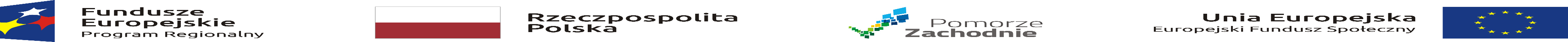 Lista pozytywnie ocenionych projektów w ramach I fazy oceny naboru nr RPZP.08.08.00-IP.02-32-K57/19  w ramach Działania 8.8 Wsparcie szkół i placówek prowadzących kształcenie zawodowe oraz uczniów uczestniczących w kształceniu zawodowym i osób dorosłych uczestniczących w pozaszkolnych formach kształcenia zawodowego w ramach Strategii ZIT dla Koszalińsko-Kołobrzesko-Białogardzkiego Obszaru Funkcjonalnego Regionalnego Programu Operacyjnego Województwa Zachodniopomorskiego 2014-2020Lista pozytywnie ocenionych projektów w ramach I fazy oceny naboru nr RPZP.08.08.00-IP.02-32-K57/19  w ramach Działania 8.8 Wsparcie szkół i placówek prowadzących kształcenie zawodowe oraz uczniów uczestniczących w kształceniu zawodowym i osób dorosłych uczestniczących w pozaszkolnych formach kształcenia zawodowego w ramach Strategii ZIT dla Koszalińsko-Kołobrzesko-Białogardzkiego Obszaru Funkcjonalnego Regionalnego Programu Operacyjnego Województwa Zachodniopomorskiego 2014-2020Lista pozytywnie ocenionych projektów w ramach I fazy oceny naboru nr RPZP.08.08.00-IP.02-32-K57/19  w ramach Działania 8.8 Wsparcie szkół i placówek prowadzących kształcenie zawodowe oraz uczniów uczestniczących w kształceniu zawodowym i osób dorosłych uczestniczących w pozaszkolnych formach kształcenia zawodowego w ramach Strategii ZIT dla Koszalińsko-Kołobrzesko-Białogardzkiego Obszaru Funkcjonalnego Regionalnego Programu Operacyjnego Województwa Zachodniopomorskiego 2014-2020Lista pozytywnie ocenionych projektów w ramach I fazy oceny naboru nr RPZP.08.08.00-IP.02-32-K57/19  w ramach Działania 8.8 Wsparcie szkół i placówek prowadzących kształcenie zawodowe oraz uczniów uczestniczących w kształceniu zawodowym i osób dorosłych uczestniczących w pozaszkolnych formach kształcenia zawodowego w ramach Strategii ZIT dla Koszalińsko-Kołobrzesko-Białogardzkiego Obszaru Funkcjonalnego Regionalnego Programu Operacyjnego Województwa Zachodniopomorskiego 2014-2020LPNUMER WNIOSKUNAZWA WNIOSKODAWCYTYTUŁ PROJEKTURPZP.08.08.00-32-K001/20GMINA MIASTO KOSZALINCzas na KWALIFIKACJE